Declaratieformulier regeling (aanvullende) reiskostenvergoeding  woon-werkverkeer 2021 in het kader van uitruil eindejaarsuitkering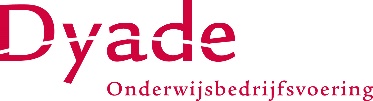 1SchoolSchoolSchoolSchoolSchoolSchoolSchoolSchoolSchoolSchoolSchoolSchoolSchoolSchoolSchoolSchoolSchoolSchoolSchoolSchoolSchoolSchoolSchoolSchoolSchoolSchoolSchoolSchoolSchoolSchoolSchoolSchoolDe administratienummers zijn bekend bij de directie van de schoolschoolnaam schoolnaam schoolnaam schoolnaam schoolnaam schoolnaam schoolnaam ____________________________________________________________________________________________________________________________________________________________________________________________________________________________________________________________________________________________________________________________________________________________________________________________________________________________________________________________________________________________________________________________________________________________________________________________________________________________________________________________________________________________________________________________________________________________________________________________________________________________________________________________________________________________________________________________________________________________________________________________________________________________________________________________________________________________________________________________________________________________________________________________________________________________________________________________________________________________________________________________________________________________________________________________________________________________________________________________________________________________________________________________________________________________________________________________________________________________________________________________________________________________________________________________________________________________________________________________________________________________________________________________________________________________________________________________________________________________________________De administratienummers zijn bekend bij de directie van de schooladresadresadresadresadresadresadres____________________________________________________________________________________________________________________________________________________________________________________________________________________________________________________________________________________________________________________________________________________________________________________________________________________________________________________________________________________________________________________________________________________________________________________________________________________________________________________________________________________________________________________________________________________________________________________________________________________________________________________________________________________________________________________________________________________________________________________________________________________________________________________________________________________________________________________________________________________________________________________________________________________________________________________________________________________________________________________________________________________________________________________________________________________________________________________________________________________________________________________________________________________________________________________________________________________________________________________________________________________________________________________________________________________________________________________________________________________________________________________________________________________________________________________________________________________________________________De administratienummers zijn bekend bij de directie van de schoolpostcodepostcodepostcodepostcodepostcodepostcodepostcode________________   woonplaats _________________________________________________________________   woonplaats _________________________________________________________________   woonplaats _________________________________________________________________   woonplaats _________________________________________________________________   woonplaats _________________________________________________________________   woonplaats _________________________________________________________________   woonplaats _________________________________________________________________   woonplaats _________________________________________________________________   woonplaats _________________________________________________________________   woonplaats _________________________________________________________________   woonplaats _________________________________________________________________   woonplaats _________________________________________________________________   woonplaats _________________________________________________________________   woonplaats _________________________________________________________________   woonplaats _________________________________________________________________   woonplaats _________________________________________________________________   woonplaats _________________________________________________________________   woonplaats _________________________________________________________________   woonplaats _________________________________________________________________   woonplaats _________________________________________________________________   woonplaats _________________________________________________________________   woonplaats _________________________________________________________________   woonplaats _________________________________________________________________   woonplaats _________________________________________________________________   woonplaats _________________________________________________De administratienummers zijn bekend bij de directie van de schooladministratienummeradministratienummeradministratienummeradministratienummeradministratienummeradministratienummeradministratienummer____________________________________________________________________________________Schoolnummer    ____________Schoolnummer    ____________Schoolnummer    ____________Schoolnummer    ____________Schoolnummer    ____________Schoolnummer    ____________Schoolnummer    ____________Schoolnummer    ____________Schoolnummer    ____________Schoolnummer    ____________Schoolnummer    ____________Schoolnummer    ____________Schoolnummer    ____________Schoolnummer    ____________Schoolnummer    ____________Schoolnummer    ____________Schoolnummer    ____________Schoolnummer    ____________Schoolnummer    ____________2PersoonsgegevensPersoonsgegevensPersoonsgegevensPersoonsgegevensPersoonsgegevensPersoonsgegevensPersoonsgegevensPersoonsgegevensPersoonsgegevensPersoonsgegevensPersoonsgegevensPersoonsgegevensPersoonsgegevensPersoonsgegevensPersoonsgegevensPersoonsgegevensPersoonsgegevensPersoonsgegevensPersoonsgegevensPersoonsgegevensPersoonsgegevensPersoonsgegevensPersoonsgegevensPersoonsgegevensPersoonsgegevensPersoonsgegevensPersoonsgegevensPersoonsgegevensPersoonsgegevensPersoonsgegevensPersoonsgegevensPersoonsgegevenssvp geboortenaam vermelden
Uw registratienummer staat op uw salaris-specificatie boven uw naam naam belanghebbendeGeboortedatum:Adrespostcodenaam belanghebbendeGeboortedatum:Adrespostcodenaam belanghebbendeGeboortedatum:Adrespostcodenaam belanghebbendeGeboortedatum:Adrespostcodenaam belanghebbendeGeboortedatum:Adrespostcodenaam belanghebbendeGeboortedatum:Adrespostcodenaam belanghebbendeGeboortedatum:Adrespostcode____________________________________________________________________________________________________________________________________________________________________________________________________________________________________________________________________________________________________________________________________________________________________________________________________________________________________________________________________________________________________________________________________________________________________________________________________________________________________________________________________________________________________________________________________________________________________________________________________________________________________________________________________________________________________________________________________________________________________________________________________________________________________________________________________________________________________________________________________________________________________________________________________________________________________________________________________________________________________________________________________________________________________________________________________________________________________________________________________________________________________________________________________________________________________________________________________________________________________________________________________________________________________________________________________________________________________________________________________________________________________________________________________________________________________________________________________________________________________________svp geboortenaam vermelden
Uw registratienummer staat op uw salaris-specificatie boven uw naam naam belanghebbendeGeboortedatum:Adrespostcodenaam belanghebbendeGeboortedatum:Adrespostcodenaam belanghebbendeGeboortedatum:Adrespostcodenaam belanghebbendeGeboortedatum:Adrespostcodenaam belanghebbendeGeboortedatum:Adrespostcodenaam belanghebbendeGeboortedatum:Adrespostcodenaam belanghebbendeGeboortedatum:Adrespostcode__________________________   Registratienummer ___________________________________________________________________________________________________________________________   woonplaats ___________________________________________________________________________   Registratienummer ___________________________________________________________________________________________________________________________   woonplaats ___________________________________________________________________________   Registratienummer ___________________________________________________________________________________________________________________________   woonplaats ___________________________________________________________________________   Registratienummer ___________________________________________________________________________________________________________________________   woonplaats ___________________________________________________________________________   Registratienummer ___________________________________________________________________________________________________________________________   woonplaats ___________________________________________________________________________   Registratienummer ___________________________________________________________________________________________________________________________   woonplaats ___________________________________________________________________________   Registratienummer ___________________________________________________________________________________________________________________________   woonplaats ___________________________________________________________________________   Registratienummer ___________________________________________________________________________________________________________________________   woonplaats ___________________________________________________________________________   Registratienummer ___________________________________________________________________________________________________________________________   woonplaats ___________________________________________________________________________   Registratienummer ___________________________________________________________________________________________________________________________   woonplaats ___________________________________________________________________________   Registratienummer ___________________________________________________________________________________________________________________________   woonplaats ___________________________________________________________________________   Registratienummer ___________________________________________________________________________________________________________________________   woonplaats ___________________________________________________________________________   Registratienummer ___________________________________________________________________________________________________________________________   woonplaats ___________________________________________________________________________   Registratienummer ___________________________________________________________________________________________________________________________   woonplaats ___________________________________________________________________________   Registratienummer ___________________________________________________________________________________________________________________________   woonplaats ___________________________________________________________________________   Registratienummer ___________________________________________________________________________________________________________________________   woonplaats ___________________________________________________________________________   Registratienummer ___________________________________________________________________________________________________________________________   woonplaats ___________________________________________________________________________   Registratienummer ___________________________________________________________________________________________________________________________   woonplaats ___________________________________________________________________________   Registratienummer ___________________________________________________________________________________________________________________________   woonplaats ___________________________________________________________________________   Registratienummer ___________________________________________________________________________________________________________________________   woonplaats ___________________________________________________________________________   Registratienummer ___________________________________________________________________________________________________________________________   woonplaats ___________________________________________________________________________   Registratienummer ___________________________________________________________________________________________________________________________   woonplaats ___________________________________________________________________________   Registratienummer ___________________________________________________________________________________________________________________________   woonplaats ___________________________________________________________________________   Registratienummer ___________________________________________________________________________________________________________________________   woonplaats ___________________________________________________________________________   Registratienummer ___________________________________________________________________________________________________________________________   woonplaats _________________________________________________3Aantal kilometers Aantal kilometers Aantal kilometers Aantal kilometers Aantal kilometers Aantal kilometers Aantal kilometers Aantal kilometers Aantal kilometers Aantal kilometers Aantal kilometers Aantal kilometers Aantal kilometers Aantal kilometers Aantal kilometers Aantal kilometers Aantal kilometers Aantal kilometers Aantal kilometers Aantal kilometers Aantal kilometers Aantal kilometers Aantal kilometers Aantal kilometers Aantal kilometers Aantal kilometers Aantal kilometers Aantal kilometers Aantal kilometers Aantal kilometers Aantal kilometers Aantal kilometers Aantal kilometers tussen huisadres en school:     _____________________Aantal kilometers tussen huisadres en school:     _____________________Aantal kilometers tussen huisadres en school:     _____________________Aantal kilometers tussen huisadres en school:     _____________________Aantal kilometers tussen huisadres en school:     _____________________Aantal kilometers tussen huisadres en school:     _____________________Aantal kilometers tussen huisadres en school:     _____________________Aantal kilometers tussen huisadres en school:     _____________________Aantal kilometers tussen huisadres en school:     _____________________Aantal kilometers tussen huisadres en school:     _____________________Aantal kilometers tussen huisadres en school:     _____________________Aantal kilometers tussen huisadres en school:     _____________________Aantal kilometers tussen huisadres en school:     _____________________Aantal kilometers tussen huisadres en school:     _____________________Aantal kilometers tussen huisadres en school:     _____________________Aantal kilometers tussen huisadres en school:     _____________________Aantal kilometers tussen huisadres en school:     _____________________Aantal kilometers tussen huisadres en school:     _____________________Aantal kilometers tussen huisadres en school:     _____________________Aantal kilometers tussen huisadres en school:     _____________________Aantal kilometers tussen huisadres en school:     _____________________Aantal kilometers tussen huisadres en school:     _____________________Aantal kilometers tussen huisadres en school:     _____________________4Reisdagen  *          Reisdagen  *          Reisdagen  *          Reisdagen  *          Reisdagen  *          Reisdagen  *          Reisdagen  *          12345678910111213141516171819202122232425262728293031Totaaljanuarifebruari  maart          Aprilmei        junijuli          augustus  september   oktobernovember      december
* Bij reisdagen dient u door het zetten van een X aan te geven op welke dagen er van huis naar school en weer terug is gereisd. 
  Indien het aantal kilometers anders is dan bij 3 is opgegeven, dient in plaats van de X het afwijkende aantal kilometers te worden opgegeven.   In de kolom “Totaal” dient u het aantal dagen gereisd in de maand aan te geven (dit dient overeen te komen met het aantal ingevulde vakjes)
* Bij reisdagen dient u door het zetten van een X aan te geven op welke dagen er van huis naar school en weer terug is gereisd. 
  Indien het aantal kilometers anders is dan bij 3 is opgegeven, dient in plaats van de X het afwijkende aantal kilometers te worden opgegeven.   In de kolom “Totaal” dient u het aantal dagen gereisd in de maand aan te geven (dit dient overeen te komen met het aantal ingevulde vakjes)
* Bij reisdagen dient u door het zetten van een X aan te geven op welke dagen er van huis naar school en weer terug is gereisd. 
  Indien het aantal kilometers anders is dan bij 3 is opgegeven, dient in plaats van de X het afwijkende aantal kilometers te worden opgegeven.   In de kolom “Totaal” dient u het aantal dagen gereisd in de maand aan te geven (dit dient overeen te komen met het aantal ingevulde vakjes)
* Bij reisdagen dient u door het zetten van een X aan te geven op welke dagen er van huis naar school en weer terug is gereisd. 
  Indien het aantal kilometers anders is dan bij 3 is opgegeven, dient in plaats van de X het afwijkende aantal kilometers te worden opgegeven.   In de kolom “Totaal” dient u het aantal dagen gereisd in de maand aan te geven (dit dient overeen te komen met het aantal ingevulde vakjes)
* Bij reisdagen dient u door het zetten van een X aan te geven op welke dagen er van huis naar school en weer terug is gereisd. 
  Indien het aantal kilometers anders is dan bij 3 is opgegeven, dient in plaats van de X het afwijkende aantal kilometers te worden opgegeven.   In de kolom “Totaal” dient u het aantal dagen gereisd in de maand aan te geven (dit dient overeen te komen met het aantal ingevulde vakjes)
* Bij reisdagen dient u door het zetten van een X aan te geven op welke dagen er van huis naar school en weer terug is gereisd. 
  Indien het aantal kilometers anders is dan bij 3 is opgegeven, dient in plaats van de X het afwijkende aantal kilometers te worden opgegeven.   In de kolom “Totaal” dient u het aantal dagen gereisd in de maand aan te geven (dit dient overeen te komen met het aantal ingevulde vakjes)
* Bij reisdagen dient u door het zetten van een X aan te geven op welke dagen er van huis naar school en weer terug is gereisd. 
  Indien het aantal kilometers anders is dan bij 3 is opgegeven, dient in plaats van de X het afwijkende aantal kilometers te worden opgegeven.   In de kolom “Totaal” dient u het aantal dagen gereisd in de maand aan te geven (dit dient overeen te komen met het aantal ingevulde vakjes)
* Bij reisdagen dient u door het zetten van een X aan te geven op welke dagen er van huis naar school en weer terug is gereisd. 
  Indien het aantal kilometers anders is dan bij 3 is opgegeven, dient in plaats van de X het afwijkende aantal kilometers te worden opgegeven.   In de kolom “Totaal” dient u het aantal dagen gereisd in de maand aan te geven (dit dient overeen te komen met het aantal ingevulde vakjes)
* Bij reisdagen dient u door het zetten van een X aan te geven op welke dagen er van huis naar school en weer terug is gereisd. 
  Indien het aantal kilometers anders is dan bij 3 is opgegeven, dient in plaats van de X het afwijkende aantal kilometers te worden opgegeven.   In de kolom “Totaal” dient u het aantal dagen gereisd in de maand aan te geven (dit dient overeen te komen met het aantal ingevulde vakjes)
* Bij reisdagen dient u door het zetten van een X aan te geven op welke dagen er van huis naar school en weer terug is gereisd. 
  Indien het aantal kilometers anders is dan bij 3 is opgegeven, dient in plaats van de X het afwijkende aantal kilometers te worden opgegeven.   In de kolom “Totaal” dient u het aantal dagen gereisd in de maand aan te geven (dit dient overeen te komen met het aantal ingevulde vakjes)
* Bij reisdagen dient u door het zetten van een X aan te geven op welke dagen er van huis naar school en weer terug is gereisd. 
  Indien het aantal kilometers anders is dan bij 3 is opgegeven, dient in plaats van de X het afwijkende aantal kilometers te worden opgegeven.   In de kolom “Totaal” dient u het aantal dagen gereisd in de maand aan te geven (dit dient overeen te komen met het aantal ingevulde vakjes)
* Bij reisdagen dient u door het zetten van een X aan te geven op welke dagen er van huis naar school en weer terug is gereisd. 
  Indien het aantal kilometers anders is dan bij 3 is opgegeven, dient in plaats van de X het afwijkende aantal kilometers te worden opgegeven.   In de kolom “Totaal” dient u het aantal dagen gereisd in de maand aan te geven (dit dient overeen te komen met het aantal ingevulde vakjes)
* Bij reisdagen dient u door het zetten van een X aan te geven op welke dagen er van huis naar school en weer terug is gereisd. 
  Indien het aantal kilometers anders is dan bij 3 is opgegeven, dient in plaats van de X het afwijkende aantal kilometers te worden opgegeven.   In de kolom “Totaal” dient u het aantal dagen gereisd in de maand aan te geven (dit dient overeen te komen met het aantal ingevulde vakjes)
* Bij reisdagen dient u door het zetten van een X aan te geven op welke dagen er van huis naar school en weer terug is gereisd. 
  Indien het aantal kilometers anders is dan bij 3 is opgegeven, dient in plaats van de X het afwijkende aantal kilometers te worden opgegeven.   In de kolom “Totaal” dient u het aantal dagen gereisd in de maand aan te geven (dit dient overeen te komen met het aantal ingevulde vakjes)
* Bij reisdagen dient u door het zetten van een X aan te geven op welke dagen er van huis naar school en weer terug is gereisd. 
  Indien het aantal kilometers anders is dan bij 3 is opgegeven, dient in plaats van de X het afwijkende aantal kilometers te worden opgegeven.   In de kolom “Totaal” dient u het aantal dagen gereisd in de maand aan te geven (dit dient overeen te komen met het aantal ingevulde vakjes)
* Bij reisdagen dient u door het zetten van een X aan te geven op welke dagen er van huis naar school en weer terug is gereisd. 
  Indien het aantal kilometers anders is dan bij 3 is opgegeven, dient in plaats van de X het afwijkende aantal kilometers te worden opgegeven.   In de kolom “Totaal” dient u het aantal dagen gereisd in de maand aan te geven (dit dient overeen te komen met het aantal ingevulde vakjes)
* Bij reisdagen dient u door het zetten van een X aan te geven op welke dagen er van huis naar school en weer terug is gereisd. 
  Indien het aantal kilometers anders is dan bij 3 is opgegeven, dient in plaats van de X het afwijkende aantal kilometers te worden opgegeven.   In de kolom “Totaal” dient u het aantal dagen gereisd in de maand aan te geven (dit dient overeen te komen met het aantal ingevulde vakjes)
* Bij reisdagen dient u door het zetten van een X aan te geven op welke dagen er van huis naar school en weer terug is gereisd. 
  Indien het aantal kilometers anders is dan bij 3 is opgegeven, dient in plaats van de X het afwijkende aantal kilometers te worden opgegeven.   In de kolom “Totaal” dient u het aantal dagen gereisd in de maand aan te geven (dit dient overeen te komen met het aantal ingevulde vakjes)
* Bij reisdagen dient u door het zetten van een X aan te geven op welke dagen er van huis naar school en weer terug is gereisd. 
  Indien het aantal kilometers anders is dan bij 3 is opgegeven, dient in plaats van de X het afwijkende aantal kilometers te worden opgegeven.   In de kolom “Totaal” dient u het aantal dagen gereisd in de maand aan te geven (dit dient overeen te komen met het aantal ingevulde vakjes)
* Bij reisdagen dient u door het zetten van een X aan te geven op welke dagen er van huis naar school en weer terug is gereisd. 
  Indien het aantal kilometers anders is dan bij 3 is opgegeven, dient in plaats van de X het afwijkende aantal kilometers te worden opgegeven.   In de kolom “Totaal” dient u het aantal dagen gereisd in de maand aan te geven (dit dient overeen te komen met het aantal ingevulde vakjes)
* Bij reisdagen dient u door het zetten van een X aan te geven op welke dagen er van huis naar school en weer terug is gereisd. 
  Indien het aantal kilometers anders is dan bij 3 is opgegeven, dient in plaats van de X het afwijkende aantal kilometers te worden opgegeven.   In de kolom “Totaal” dient u het aantal dagen gereisd in de maand aan te geven (dit dient overeen te komen met het aantal ingevulde vakjes)
* Bij reisdagen dient u door het zetten van een X aan te geven op welke dagen er van huis naar school en weer terug is gereisd. 
  Indien het aantal kilometers anders is dan bij 3 is opgegeven, dient in plaats van de X het afwijkende aantal kilometers te worden opgegeven.   In de kolom “Totaal” dient u het aantal dagen gereisd in de maand aan te geven (dit dient overeen te komen met het aantal ingevulde vakjes)
* Bij reisdagen dient u door het zetten van een X aan te geven op welke dagen er van huis naar school en weer terug is gereisd. 
  Indien het aantal kilometers anders is dan bij 3 is opgegeven, dient in plaats van de X het afwijkende aantal kilometers te worden opgegeven.   In de kolom “Totaal” dient u het aantal dagen gereisd in de maand aan te geven (dit dient overeen te komen met het aantal ingevulde vakjes)
* Bij reisdagen dient u door het zetten van een X aan te geven op welke dagen er van huis naar school en weer terug is gereisd. 
  Indien het aantal kilometers anders is dan bij 3 is opgegeven, dient in plaats van de X het afwijkende aantal kilometers te worden opgegeven.   In de kolom “Totaal” dient u het aantal dagen gereisd in de maand aan te geven (dit dient overeen te komen met het aantal ingevulde vakjes)
* Bij reisdagen dient u door het zetten van een X aan te geven op welke dagen er van huis naar school en weer terug is gereisd. 
  Indien het aantal kilometers anders is dan bij 3 is opgegeven, dient in plaats van de X het afwijkende aantal kilometers te worden opgegeven.   In de kolom “Totaal” dient u het aantal dagen gereisd in de maand aan te geven (dit dient overeen te komen met het aantal ingevulde vakjes)
* Bij reisdagen dient u door het zetten van een X aan te geven op welke dagen er van huis naar school en weer terug is gereisd. 
  Indien het aantal kilometers anders is dan bij 3 is opgegeven, dient in plaats van de X het afwijkende aantal kilometers te worden opgegeven.   In de kolom “Totaal” dient u het aantal dagen gereisd in de maand aan te geven (dit dient overeen te komen met het aantal ingevulde vakjes)
* Bij reisdagen dient u door het zetten van een X aan te geven op welke dagen er van huis naar school en weer terug is gereisd. 
  Indien het aantal kilometers anders is dan bij 3 is opgegeven, dient in plaats van de X het afwijkende aantal kilometers te worden opgegeven.   In de kolom “Totaal” dient u het aantal dagen gereisd in de maand aan te geven (dit dient overeen te komen met het aantal ingevulde vakjes)
* Bij reisdagen dient u door het zetten van een X aan te geven op welke dagen er van huis naar school en weer terug is gereisd. 
  Indien het aantal kilometers anders is dan bij 3 is opgegeven, dient in plaats van de X het afwijkende aantal kilometers te worden opgegeven.   In de kolom “Totaal” dient u het aantal dagen gereisd in de maand aan te geven (dit dient overeen te komen met het aantal ingevulde vakjes)
* Bij reisdagen dient u door het zetten van een X aan te geven op welke dagen er van huis naar school en weer terug is gereisd. 
  Indien het aantal kilometers anders is dan bij 3 is opgegeven, dient in plaats van de X het afwijkende aantal kilometers te worden opgegeven.   In de kolom “Totaal” dient u het aantal dagen gereisd in de maand aan te geven (dit dient overeen te komen met het aantal ingevulde vakjes)
* Bij reisdagen dient u door het zetten van een X aan te geven op welke dagen er van huis naar school en weer terug is gereisd. 
  Indien het aantal kilometers anders is dan bij 3 is opgegeven, dient in plaats van de X het afwijkende aantal kilometers te worden opgegeven.   In de kolom “Totaal” dient u het aantal dagen gereisd in de maand aan te geven (dit dient overeen te komen met het aantal ingevulde vakjes)
* Bij reisdagen dient u door het zetten van een X aan te geven op welke dagen er van huis naar school en weer terug is gereisd. 
  Indien het aantal kilometers anders is dan bij 3 is opgegeven, dient in plaats van de X het afwijkende aantal kilometers te worden opgegeven.   In de kolom “Totaal” dient u het aantal dagen gereisd in de maand aan te geven (dit dient overeen te komen met het aantal ingevulde vakjes)
* Bij reisdagen dient u door het zetten van een X aan te geven op welke dagen er van huis naar school en weer terug is gereisd. 
  Indien het aantal kilometers anders is dan bij 3 is opgegeven, dient in plaats van de X het afwijkende aantal kilometers te worden opgegeven.   In de kolom “Totaal” dient u het aantal dagen gereisd in de maand aan te geven (dit dient overeen te komen met het aantal ingevulde vakjes)
* Bij reisdagen dient u door het zetten van een X aan te geven op welke dagen er van huis naar school en weer terug is gereisd. 
  Indien het aantal kilometers anders is dan bij 3 is opgegeven, dient in plaats van de X het afwijkende aantal kilometers te worden opgegeven.   In de kolom “Totaal” dient u het aantal dagen gereisd in de maand aan te geven (dit dient overeen te komen met het aantal ingevulde vakjes)
* Bij reisdagen dient u door het zetten van een X aan te geven op welke dagen er van huis naar school en weer terug is gereisd. 
  Indien het aantal kilometers anders is dan bij 3 is opgegeven, dient in plaats van de X het afwijkende aantal kilometers te worden opgegeven.   In de kolom “Totaal” dient u het aantal dagen gereisd in de maand aan te geven (dit dient overeen te komen met het aantal ingevulde vakjes)
* Bij reisdagen dient u door het zetten van een X aan te geven op welke dagen er van huis naar school en weer terug is gereisd. 
  Indien het aantal kilometers anders is dan bij 3 is opgegeven, dient in plaats van de X het afwijkende aantal kilometers te worden opgegeven.   In de kolom “Totaal” dient u het aantal dagen gereisd in de maand aan te geven (dit dient overeen te komen met het aantal ingevulde vakjes)5Ondertekening werknemerOndertekening werknemerOndertekening werknemerOndertekening werknemerOndertekening werknemerOndertekening werknemerOndertekening werknemerOndertekening werknemerOndertekening werknemerOndertekening werknemerOndertekening werknemerOndertekening werknemerOndertekening werknemerOndertekening werknemerOndertekening werknemerOndertekening werknemerOndergetekende verklaart, dat het bovenstaande naar waarheid is ingevuld.Ondergetekende verklaart, dat het bovenstaande naar waarheid is ingevuld.Ondergetekende verklaart, dat het bovenstaande naar waarheid is ingevuld.Ondergetekende verklaart, dat het bovenstaande naar waarheid is ingevuld.Ondergetekende verklaart, dat het bovenstaande naar waarheid is ingevuld.Ondergetekende verklaart, dat het bovenstaande naar waarheid is ingevuld.Ondergetekende verklaart, dat het bovenstaande naar waarheid is ingevuld.Ondergetekende verklaart, dat het bovenstaande naar waarheid is ingevuld.Ondergetekende verklaart, dat het bovenstaande naar waarheid is ingevuld.Ondergetekende verklaart, dat het bovenstaande naar waarheid is ingevuld.Ondergetekende verklaart, dat het bovenstaande naar waarheid is ingevuld.Ondergetekende verklaart, dat het bovenstaande naar waarheid is ingevuld.Ondergetekende verklaart, dat het bovenstaande naar waarheid is ingevuld.Ondergetekende verklaart, dat het bovenstaande naar waarheid is ingevuld.Ondergetekende verklaart, dat het bovenstaande naar waarheid is ingevuld.Ondergetekende verklaart, dat het bovenstaande naar waarheid is ingevuld.Ondergetekende verklaart, dat het bovenstaande naar waarheid is ingevuld.Ondergetekende verklaart, dat het bovenstaande naar waarheid is ingevuld.Ondergetekende verklaart, dat het bovenstaande naar waarheid is ingevuld.Ondergetekende verklaart, dat het bovenstaande naar waarheid is ingevuld.Ondergetekende verklaart, dat het bovenstaande naar waarheid is ingevuld.Ondergetekende verklaart, dat het bovenstaande naar waarheid is ingevuld.Ondergetekende verklaart, dat het bovenstaande naar waarheid is ingevuld.Ondergetekende verklaart, dat het bovenstaande naar waarheid is ingevuld.Ondergetekende verklaart, dat het bovenstaande naar waarheid is ingevuld.Ondergetekende verklaart, dat het bovenstaande naar waarheid is ingevuld.Ondergetekende verklaart, dat het bovenstaande naar waarheid is ingevuld.Ondergetekende verklaart, dat het bovenstaande naar waarheid is ingevuld.Ondergetekende verklaart, dat het bovenstaande naar waarheid is ingevuld.Ondergetekende verklaart, dat het bovenstaande naar waarheid is ingevuld.Ondergetekende verklaart, dat het bovenstaande naar waarheid is ingevuld.PlaatsPlaatsPlaatsPlaatsPlaatsPlaatsPlaats____________________________  datum _____________________________________________________________  datum _____________________________________________________________  datum _____________________________________________________________  datum _____________________________________________________________  datum _____________________________________________________________  datum _____________________________________________________________  datum _____________________________________________________________  datum _____________________________________________________________  datum _____________________________________________________________  datum _____________________________________________________________  datum _____________________________________________________________  datum _____________________________________________________________  datum _____________________________________________________________  datum _____________________________________________________________  datum _____________________________________________________________  datum _____________________________________________________________  datum _____________________________________________________________  datum _____________________________________________________________  datum _____________________________________________________________  datum _____________________________________________________________  datum _____________________________________________________________  datum _____________________________________________________________  datum _____________________________________________________________  datum _____________________________________________________________  datum _________________________________Handtekening     Handtekening     Handtekening     Handtekening     Handtekening     Handtekening     Handtekening     ________________________________________________________________________________________________________________________________________________________________________________________________________________________________________________________________________________________________________________________________________________________________________________________________________________________________________________________________________________________________________________________________________________________________________________________________________________________________________________________________________________________________________________________________________________________________________________________________________________________________________________________________________________________________________________________6 Ondertekening door of namens het bevoegd gezag	 Ondergetekende verklaart dat de werknemer op de opgegeven dagen op de school aanwezig is geweest. 
 Plaats                             ____________________________ datum _________________________________                 Handtekening                 _________________________________________